ASCE STUDENT OFFICE –ECS 10- Fullerton CA 92834                                                         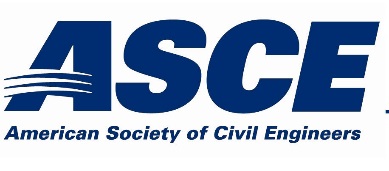 (619) 507- 0976 – WWW.CSUFASCE.WEEBLY.COM To apply for national membership, you must first become a local member. Local membership fee: $ 25/ year. (Make checks payable to “CSUF ASCE”) National membership does not cost extra if the applicable local membership fee is paid in full. Last Name                                                                  First Name 			                      Gender (M/F)                 T-Shirt SizeMajor and Emphasis                                                                                 Degree Pursuing (BS, MS, PhD)       Expected Graduation DateYear in School 			Email Address         Date of BirthAddress InformationStreet AddressCity                                                          State 			Zip CodeHome Telephone Number 				Cell Phone NumberAreas of Interest (Check all that applies)Environmental Team                             Steel Bridge Design Competition TeamSurveying Team                                      Concrete Canoe Design Competition TeamGeotechnical Team                                Intramural Sports TeamNational ASCE Membership (please refer to www.asce.org for more information)Where you previously a national member of National ASCE? (Yes/No) If yes my membership number is If no are you applying now? Student Signature    Date ------------------------------------------------------------------------------------------------------------------------------------------FOR OFFICER USE ONLYOFFICER INITIALS  PAYMENT VERIFIED (YES/NO) Date   Check # (if applicable)Date received by Treasurer 